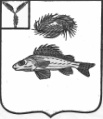 АДМИНИСТРАЦИЯДЕКАБРИСТСКОГО МУНИЦИПАЛЬНОГО ОБРАЗОВАНИЯЕРШОВСКОГО МУНИЦИПАЛЬНОГО РАЙОНА САРАТОВСКОЙ ОБЛАСТИПОСТАНОВЛЕНИЕОт 28.04.2023 г.									№ 11/1Об утверждении реестрамуниципальных услугДекабристского МОВ соответствии с Федеральным законом от 27.07.2010 г. № 210-ФЗ «Об организации предоставления государственных и муниципальных услуг», Постановлением Декабристского муниципального образования от 11.04.2012 года № 16 «Об утверждении порядка формирования и ведения реестра муниципальных услуг (функций)», в целях стандартизации перечня оказываемых населению Декабристского муниципального образования Ершовского района муниципальных услуг, в целях обеспечения доступа физических и юридических лиц к достоверной и актуальной информации о муниципальных услугах по их предоставлению, администрация Декабристского муниципального образованияПОСТАНОВЛЯЕТ:Утвердить Реестр муниципальных услуг Декабристского муниципального образования согласно приложению.Признать постановление от 11.05.2018 г. № 16 «Об утверждении реестра муниципальных услуг Декабристского муниципального образования» утратившим силу.Разместить настоящее постановление на официальном сайте администрации Декабристского муниципального образованияГлава Декабристского МО						/Полещук М.А./Приложение к постановлениюадминистрации Декабристского МОот 28.04.2023 г. № 11/1Реестр                                                                                                                       муниципальных услуг Декабристского муниципального образования№ п/пНаименование муниципальной услуги (функции)Отдел, ответственный за предоставление муниципальной услуги (функции)Нормативный правовой акт, непосредственно регулирующий исполнение муниципальной услуги (функции), с указанием реквизитов нормативных правовых актов1Административный регламент "Согласование проекта информационной надписи на объекте культурного наследия местного (муниципального) значения"администрация Декабристского МО Ершовского МРпостановление администрации Декабристского муниципального образования  Ершовского муниципального  района от 08.06.2020 г.  №27 2Административный регламент "Установление сервитута в отношении земельных участков, находящихся в муниципальной собственности"администрация Декабристского МО Ершовского МРпостановление администрации Декабристского муниципального образования  Ершовского муниципального  района от  06.12.2022 г.  №993Административный регламент "Предоставление земельных участков, находящихся в муниципальной собственности, на торгах"администрация Декабристского МО Ершовского МРпостановление администрации Декабристского МО Ершовского МР от 10.03.2016г. №144Административный регламент "Предоставление земельных участков, находящихся в муниципальной собственности, без проведения торгов"администрация Декабристского МО Ершовского МРпостановление администрации Декабристского МО Ершовского МР от 10.03.2016г.  №105Административный регламент "Выдача разрешений на использование земель или земельного участка, находящихся в муниципальной собственности"администрация Декабристского МО Ершовского МРПостановление администрации Декабристского МО Ершовского МР от 05.09.2019г.  №596Административный регламент "Принятие решения об использовании донного грунта, извлеченного при проведении дноуглубительных и других работ, связанных с изменением дна и берегов водных объектов на территории Новосельского муниципального образования"администрация Декабристского МО Ершовского МРПостановление администрации Декабристского МО Ершовского МР от 25.09.2020г.  №487Административный регламент "Выдача документов (копии финансово-лицевого счета, выписка из домовой книги, справок"администрация Декабристского МО Ершовского МРПостановление администрации Декабристского МО Ершовского МР от 02.05.2012   №23 8Административный регламент "Оформление документов и выдача разрешения на захоронение, выделение земельного участка для захоронения и выдача разрешения на установку надмогильного сооружения на территории Новосельского муниципального образования"администрация Декабристского МО Ершовского МРПостановление администрации Декабристского МО Ершовского МР от 04.05.2012г. №309Административный регламент "Выдача решения о присвоении, изменении или аннулировании адреса объекту адресации"администрация Декабристского МО Ершовского МРПостановление администрации Декабристского МО Ершовского МР от 23.08.2017 № 38/1 10Административный регламент "Предоставление в пользование водных  объектов или их частей, находящихся в собственности администрации Новосельского муниципального образования"администрация Декабристского МО Ершовского МРПостановление администрации Декабристского МО Ершовского МР от 11.04.2022 г. № 31